公共下水道占用者（住所・氏名・名称）変更届		年	月	日（あて先）宝塚市上下水道事業管理者 　　　　　　　　　　　　　　　　　　　　　郵便番号　　　　　　　　　　　　　　　　　　　　　住　　所氏　　名　　　　　　　　　　　　　　　　　　　　　　　　　　　　　　　　　電話番号年　　月　　日付宝　(占)第	　　号の占用許可について、次のとおり変更がありましたので、宝塚市下水道条例施行規定第２２条の規定により届け出ます。変更事項住所　　□　氏名・名称　　□　その他（　　　　　　　　）変更前変更後変更年月日備考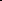 